Propaganda PostersWhat message is this poster trying to get across?Who is this poster aimed at?Why was it so important that people took notice of this poster?Do you think using a poster was an effective way to get this message across?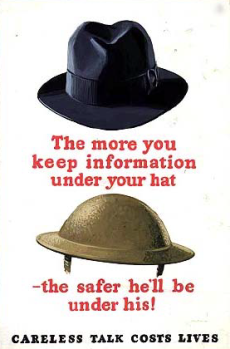 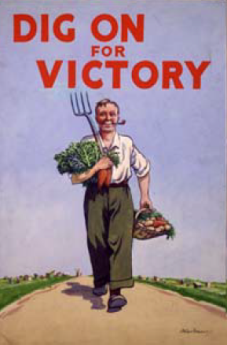 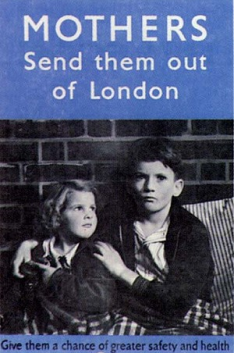 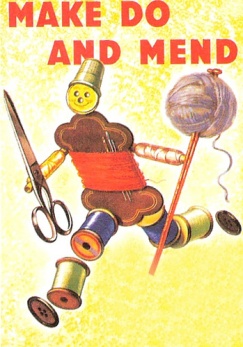 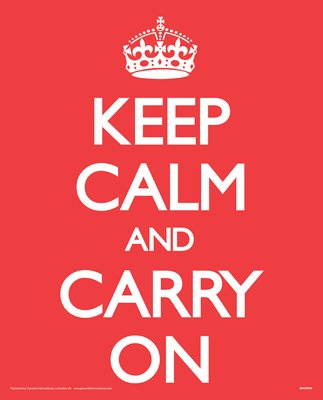 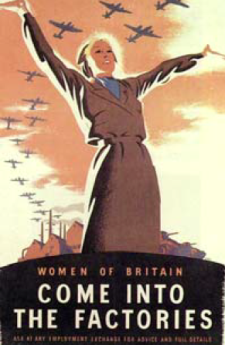 